Indmeldelsesblanket 
Jeg ønsker hermed at blive medlem af DKDK, DemensKoordinatorer i DanmarK. 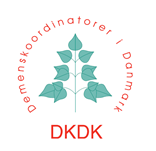 Navn: Privatadresse: Postnr. og by:Tlf.:Mail:Arbejdskommune: Oprindelig faglig uddannelse:Demensefteruddannelse (år og sted):Nyhedsbreve m.m. fra DKDK: (Jeg ønsker at modtage post fra DKDK på følgende e-mail): Kontingentopkrævning:						JA
Jeg betaler selv (hvis ja, bedes du angive e-mail, hvortil faktura skal sendes):E-mail: 							JAKommunen betaler mit kontingent (hvis ja, bedes du angive EAN nr.):EAN nr.: ___________________________________________Dato og underskriftSendes sammen med kopi af dit kursusbevis(er) til: DKDK
Jernbane Allé 54, 3. th. 
2720 Vanløse 
Mail: info@demens-dk.dk
